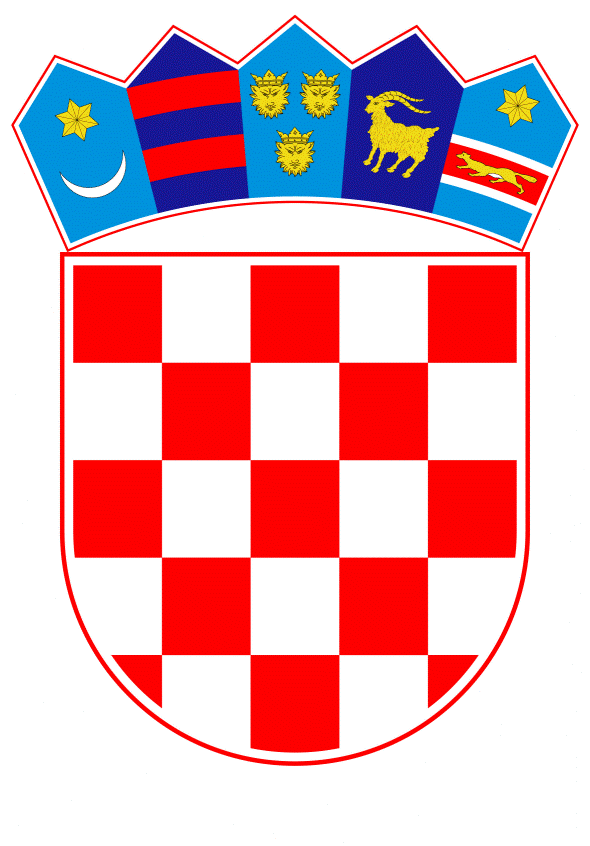 VLADA REPUBLIKE HRVATSKEZagreb, 7. rujna 2023.______________________________________________________________________________________________________________________________________________________________________________________________________________________________         PRIJEDLOGNa temelju članka 31. stavka 3. Zakona o Vladi Republike Hrvatske (Narodne novine, broj 150/11, 119/14, 93/16 i 116/18), u vezi s člankom 105. točkom 5. Zakona o prijevozu u linijskom i povremenom obalnom pomorskom prometu (Narodne novine, broj 19/22), Vlada Republike Hrvatske na sjednici održanoj ___________ 2023. donijela je:Z A K L J U Č A KPrihvaća se Izvještaj o radu Agencije za obalni linijski pomorski promet za 2022. godinu kojeg je donijelo Upravno vijeće Agencije za obalni linijski pomorski promet na sjednici održanoj dana 17. svibnja 2023. godine, u tekstu koji je Vladi Republike Hrvatske dostavilo Ministarstvo mora, prometa i infrastrukture aktom, Klasa: 003-02/23-02/28, Urbroj: 530-03-1-1-23-9, od 21. kolovoza 2023. KLASA:URBROJ:Zagreb,   PREDSJEDNIK                                                                                                           mr. sc. Andrej PlenkovićOBRAZLOŽENJEAgencija za obalni linijski pomorski promet (nadalje: Agencija) je neprofitna pravna osoba osnovana 2006. godine temeljem Zakona o prijevozu u linijskom i povremenom obalnom pomorskom prometu („Narodne novine“ broj 19/22, nadalje: Zakon). Sukladno odredbama Zakona osnivač Agencije je Republika Hrvatska, a osnivačka prava ostvaruje Vlada Republike Hrvatske.Dana 19. veljače 2022. godine stupio je na snagu novi Zakon o prijevozu u linijskom i povremenom obalnom pomorskom prometu („Narodne novine“, br. 19/22, u daljnjem tekstu: Zakon) koji između ostalog regulira rad Agencije kao javne ustanova s javnim ovlastima koja samostalno i neovisno obavlja poslove u okviru nadležnosti određenih tim Zakonom.Pored poslovanja i javnih ovlasti Agencije, Zakonom se uređuju uvjeti i način obavljanja usluga javnog prijevoza od općeg gospodarskog interesa s obvezom javne usluge, obavljanje javnog linijskog prijevoza bez obveze javne usluge, definira sustav informatičkog sustava javnog prijevoza, povlašteni prijevoz putnika i vozila, razvrstavanje linija javnog prijevoza, utvrđivanje, usklađivanje i objava redova plovidbe i osiguranje sredstava za kontinuirano, redovito i nesmetano obavljanje javnog prijevoza.Agencija obavlja poslove neposredne provedbe Zakona i propisa donesenih na temelju njega:rješavanjem u drugom stupnju po žalbama putnika protiv odluka prijevoznika i operatora terminala, donesenih u postupku rješavanja pritužbi putnika zbog povreda odredbi Uredbe (EU) br. 1177/2010, u dijelu u kojem se ona odnosi na prava putnika u pomorskom putničkom prometu;-  obavljanjem poslova javnog naručitelja na državnim neprofitabilnim linijama od općega gospodarskog interesa i s obvezom javne usluge, uključujući poslove vlasnika namjenski građenih brodova iz članka 24. stavka 4. Zakona za potrebe tih linija;- obavljanjem poslova davatelja koncesije na državnim profitabilnim linijama od općega gospodarskog interesa i s obvezom javne usluge;-  obavljanjem poslova davatelja državne potpore brodarima kojima je povjereno obavljanje javne usluge na državnim linijama od općega gospodarskog interesa;-  obavljanjem poslova ovlaštenog izdavatelja iskaznica o povlaštenom prijevozu za sve kategorije osoba koje to pravo ostvaruju sukladno odredbama ovoga Zakona (izdaje javne isprave: otočne iskaznice za pomorski prijevoz putnika, otočne iskaznice za pomorski prijevoz vozila, studentske iskaznice i iskaznice za pomorski prijevoz osoba s invaliditetom i djece s teškoćama u razvoju);-  obavljanjem poslova vođenja, upravljanja i održavanja Centralnog informatičkog sustava javnog linijskog prijevoza, uključujući i njegov podsustav za evidenciju korisnika povlaštenog i besplatnog prijevoza (CIS se uspostavlja zbog statističkih i nadzornih razloga, radi evidentiranja putnika i vozila pri ukrcaju na brod, na svakom putovanju u javnom linijskom prijevozu); obavljanjem poslova vođenja, upravljanja i održavanja registra obveznika evidencije putnika i vozila pri ukrcaju na brod te izdavanja digitalnih certifikata obveznicima te evidencije;- rješenjem odlučuje o davanju suglasnosti za uspostavu županijskih, međužupanijskih i lokalnih linija koje odlukom ustanovljavaju županije, gradovi i općine, a kojima se poboljšava pomorsko prometno povezivanje naseljenih otoka i naselja na kopnu, otoka međusobno ili povezivanje naselja na kopnu na području jedne ili više općina, gradova ili županija; - daje prethodnu suglasnost jedinicama lokalne ili područne (regionalne) samouprave za sklapanje  ugovora o povećanoj učestalosti prijevoza s onim operatorom koji na neprofitabilnoj državnoj liniji obavlja javnu uslugu, ako je takva mogućnost predviđena ugovorom povećanoj učestalosti prijevoza na državnim linijama koje financiraju jedinice lokalne i regionalne samouprave iz svojih proračuna;- provodi Uredbu EU 1177/2010;- rješenjem odlučuje o pravu na povlašteni i besplatni prijevoz u sustavu javnog linijskog pomorskog prijevoza s obvezom javne usluge (nakon provedenog upravnog postupka pokrenutog na zahtjev stranke), a koje pravo se ostvaruje predočenjem otočne iskaznice za pomorski prijevoz putnika, otočne iskaznice za pomorski prijevoz vozila i vinjete, studentske iskaznice i iskaznice za pomorski prijevoz osoba s invaliditetom i djece s teškoćama u razvoju (u daljnjem tekstu: iskaznice o povlaštenom prijevozu);- rješenjem odlučuje o davanju suglasnosti na promjene vlasnika, osnivača, udjeličara ili dioničara, ili namjeri promjene njihovih međusobnih udjela u svojoj vlasničkoj strukturi operatera, kojima se bitno mijenja pravo odlučivanja i/ili utjecaja na njegove poslove odnosno o namjeri statusne promjene (spajanje, pripajanje ili odvajanje;- rješenjem odobrava red plovidbe na linijama s obvezom javne usluge, linijama bez obveze javne usluge i međunarodnim linijama;- donosi Odluke o promjeni cijene prijevoza na linijama s obvezom javne usluge (poslovna odluka koja nije upravni akt) te po službenoj dužnosti pazi da odluka o promjeni cijena prijevoza na neprofitabilnoj liniji s obvezom javne usluge ne dovede do zabranjene prekomjerne naknade;- utvrđuje naknadu za javnu uslugu na neprofitabilnoj liniji utvrđena odlukom o odabiru najpovoljnijeg ponuditelja u postupku javnog nadmetanja, a u slučaju nametanja obveze javne usluge bez sklapanja ugovora o javnoj usluzi rješenjem;- po službenoj dužnosti može u svako doba izvršiti provjeru financijskog poslovanja operatora za dio ili cijelo razdoblje važenja ugovora o javnoj usluzi koji operator ima sklopljen s javnim naručiteljem; - daje prethodnu suglasnost jedinicama lokalne ili područne (regionalne) samouprave kada iste u svojstvu javnog naručitelja donose odluku da se prekomjerna naknada koja ne premašuje 10% iznosa prosječne godišnje naknade ne vraća u proračun javnog naručitelja već prenese u sljedeće razdoblje i uskrati od iznosa naknade koja pripada operatoru za to razdoblje, i to u slučaju kada se radi o liniji na kojoj prosječni godišnji promet ne prelazi 300.000 putnika u razdoblju od dvije financijske godine koje prethode godini u kojoj je povjereno obavljanje javne usluge od općega gospodarskog interesa.Agencija u obavljanju poslova s javnim ovlastima:-  rješenjem odlučuje o upravnim stvarima iz svoje nadležnosti te određuje i izvršava upravne mjere utvrđene ovim Zakonom prema fizičkim i pravnim osobama koje sudjeluju u javnom linijskom obalnom, povremenom i međunarodnom pomorskom prometu radi izvršenja Uredbe EU 1177/2010, u dijelu u kojem se ona odnosi na prava putnika u pomorskom putničkom prometu te provedbe odredbi ovoga Zakona i propisa donesenih na temelju njega;-  nastupa u svojstvu ovlaštenog tužitelja u prekršajnom postupku za prekršaje propisane Zakonom, sukladno propisu kojim se uređuje prekršajni postupak.Agencija u obavljanju poslova s javnim ovlastima ovlaštena je:- nametnuti brodarima u javnom linijskom pomorskom prijevozu obvezu javne usluge u skladu s Uredbom (EEZ) br. 3577/92, bez sklapanja ugovora o javnoj usluzi;- izvršiti uvid u poslovne knjige te ispitati i provjeriti rad i poslovanje operatora linije te u tu svrhu može angažirati vanjske stručnjake i vještake odgovarajuće struke, a nadzirane osobe dužne su joj omogućiti nesmetani uvid u svoje poslovne knjige te na njezin zahtjev dati sve potrebne podatke, obrazloženja, preslike isprava, poslovnu i financijsku dokumentaciju, presliku statuta i drugih općih akata o poslovanju, radnim odnosima, kao i sve ostalo što Agencija smatra potrebnim radi ispitivanja i provjere njihova rada i poslovanja;- zatražiti i dobiti od svih fizičkih i pravnih osoba te javnopravnih tijela, u roku i na način na koji to odredi, dokumentaciju i isprave koje te osobe ili tijela posjeduju, a za koje smatra da su joj potrebne kao dokaz u obavljanju poslova s javnim ovlastima na koje je ovlaštena odredbama ovoga Zakona, a te osobe i tijela dužna su postupiti po njezinu zahtjevu;- zatražiti od nadležne lučke kapetanije provođenje inspekcijskog nadzora u odnosu na brod, brodara i putničke luke prema propisima iz nadležnosti lučke kapetanije, a lučka kapetanija dužna je postupiti po zahtjevu Agencije te je obavijestiti o rezultatima tog nadzora u roku i na način kako je to Agencija zatražila.- prikupljati podatke i izrađuje stručne podloge, analize i izvješća o stanju sustava javnog linijskog, povremenog obalnog i međunarodnog pomorskog prijevoza putnika i stvari;-  ostvarivati stručnu suradnju s drugim sličnim tijelima u državama članicama Europske unije.Temeljem članka 105. točke 5. Zakona, Upravno vijeće Agencije donosi godišnji Izvještaj o radu i upućuje ga Vladi Republike Hrvatske radi prihvaćanja.  Agencija je dostavila Ministarstvu mora, prometa i infrastrukture Izvještaj o radu Agencije za obalni linijski pomorski promet za 2022. godinu, koje je Odlukom donijelo Upravno vijeće Agencije  na svojoj 38. sjednici, održanoj dana 17. svibnja 2023. godine, broj: 2220-38-2/23.Izvještajem je obuhvaćeno cjelokupno poslovanje Agencije u 2022. godini, a osobito predmet poslovanja i zakonska regulativa istog, opći akti Agencije, ustrojstvo i tijela Agencije kao i rad Upravnog vijeća. Obuhvaćeni su i podaci o prostorima koje Agencija koristi, kao i transparentnost poslovanja koja je osigurana dostupnim informacijama na službenim stranicama Agencije.U odnosu na poslovanje Izvještajem je zasebno razrađeno područje usluge javnog prijevoza kao usluge od općeg gospodarskog interesa s obvezom javne usluge, područje usluge javnog prijevoza bez obveze javne usluge i međunarodne linije, te informatički sustav javnog prijevoza (SEOP – sustav evidencije otočnih prava i POSI – sustav prava osoba s invaliditetom) koji je Agencija uspostavila i u njenom je vlasništvu, a kojim se omogućava korištenje prava određenih kategorija putnika i vozila na povlašteni prijevoz, uplate u državni proračun Republike Hrvatske u 2022. godini, kao i kadrovska struktura Agencije u 2022. godiniFinancijski izvještaj Agencije za obalni linijski pomorski promet za 2022. godinu detaljno je prikazan u Izvještaju kroz Izvješće o realizaciji financijskog plana za 2022. godinu te kroz godišnje financijske izvještaje za 2022. godinu (Bilanca stanja na dan 31. prosinca 2022. godine i Izvještaj o prihodima i rashodima, primicima i izdacima za razdoblje od 1. siječnja do 31. prosinca 2022. godine).Prihodi poslovanja ostvareni u 2022. godini iznose 493.660.339,46 kuna od čega 493.230.864,33 kuna predstavlja prihode za financiranje rashoda poslovanja, a 429.475,13 kuna prihode za financiranje rashoda za nabavu nefinancijske imovine.Rashodi poslovanja ostvareni u 2022. godini iznose 493.342.389,59 kuna, a odnose se na poslovanje Agencije za obalni linijski pomorski promet, subvencije, rashode za zaposlene, na izdavanje novih otočnih iskaznica, na potpore brodarima za obavljanje prijevoza u obalnom linijskom pomorskom prometu, materijalne rashode, rashode za manja ulaganja u nadogradnju softvera za Sustav evidencije otočnih iskaznica.U 2022. godini ostvaren je manjak prihoda u iznosu od 111.525,26 kuna, a sa prenesenim viškom prihoda iz 2021. godine od 2.528,56 kuna ostvareni poslovni rezultat je manjak prihoda i primitaka  i iznosi  108.996,70 kuna.Pored financijskog izvještaja Agencije, prikazane su i uplate u državni proračun Republike Hrvatske izvršene od strane brodara i korisnika povlaštenog prijevoza.Brodari koji su održavali linije na kojima su prihodi od pružanja usluga veći od troškova koji su nastali kao posljedica obveze pružanja javnih usluga (profitabilne linije) u Državni proračun RH u 2022. godini uplatili su 6.640.427,71  kuna s osnova promjenjive naknade za koncesiju i 120.000,00 kuna s osnova fiksne naknade za koncesiju. Brodari koji su obavljali linije bez obveze javne usluge (tkz. sezonske) na ime naknade u 2022. godini u Državni proračun RH uplatili su sredstva u iznosu od 546.992,90  kuna.Na uplate u Državni proračun RH iz nadležnosti poslova Agencije odnose se i plaćanja za izdavanje otočnih iskaznica za povlašteni prijevoz i iskaznica za OSI, a u 2022. godini s te osnove uplaćeno je 949.150,55 kuna za izdavanje otočnih iskaznica, te 31.080,00 kune za izdavanje iskaznica za OSI.Predlagatelj:Ministarstvo mora, prometa i infrastrukturePredmet:Prijedlog zaključka kojim se prihvaća Izvještaj o radu Agencije za obalni linijski pomorski promet za 2022. godinu